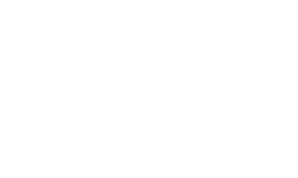 Congress is moving fast to deeply cut and cap Medicaid. The proposed cuts are putting Medicaid’s “optional” and “waiver” benefits at risk. Medicaid law requires that all states provide services such as doctor visits, hospitalization, nursing home care, and others. Other critical services for people with disabilities are not required by law (i.e. optional benefits) but are allowed if the state chooses to provide them and follows federal requirements. What are Optional Benefits?The federal/state Medicaid program allows states to provide a wide variety of optional services in addition to the mandatory services. Once a state includes an optional service as part of its state plan, benefits must be about the same, available throughout the state, and people get to choose their providers and plans. States provide many different services and supports as optional benefits, such as:
Prescription DrugsClinic servicesPhysical therapyOccupational therapySpeech, hearing and language disorder servicesRespiratory care servicesOther diagnostic, screening, preventive and rehabilitative servicesDental ServicesProstheticsEyeglassesPrivate duty nursing servicesPersonal Assistance servicesCase managementServices in an intermediate care facility for Individuals with Intellectual Disability (ICF/ID) – This includes some large institutions and many large and small group homes that meet federal requirements.“State plan” Home and Community Based Services - Typically includes services like respite, case management, supported employment, and environmental modifications.  States using this option include: California, Colorado, Connecticut, Delaware, District of Columbia, Idaho, Indiana, Iowa, Louisiana, Maryland, Mississippi, Montana, Nevada, Oregon, Texas, and Wisconsin. Self-Directed Personal Assistant Services - Provides personal care and related services and participation in self-directed PAS is voluntary. Participants set their own provider qualifications, train their PAS providers, and determine how much they pay for a service, support, or item.Community First Choice Option- Allows States to provide comprehensive home and community-based services and supports under the State Plan as an alternative to facility based care and receive increased federal matching funds. States using this option are California, Maryland, Montana, Oregon, and Texas.What about “Waiver” Services?  Are These Optional?Waiver services are in a category of their own as states must submit formal requests to have certain federal Medicaid requirements waived and negotiate those changes with federal officials at the Centers for Medicare and Medicaid Services. Waivers require periodic renewals which usually trigger new negotiations. While waivers offer states a lot of flexibility, they permit states to limit services by permitting states to provide benefits only to specific groups (for example, children with autism) and to cap enrollment (for example, 200 children). This is why there are long waiting lists for many waiver services in states throughout the country. The most important waiver for people with I/DD is called the 1915(c) Home and Community-based Services Waiver. States have a variety of different names for the waiver. States use this waiver to provide long term supports and services in home and community settings rather than institutional settings. Waiver services include:providing direct support professionals to assist with meals, bathing, dressing, and toileting habilitation communication support assistive technology supported employment behavioral supports services that may assist in diverting and/or transitioning individuals from institutional settings into their homes and communitynumerous other services.The Bottom Line

Optional and waiver services would be under attack if Congress deeply cuts and caps Medicaid funding. This means that, depending on state responses to lost federal funding, people with intellectual and developmental disabilities (I/DD) are at risk for losing access to community-based supports and states may increase use of institutionalization. 6/15/17The Arc, 1825 K Street, NW, Suite 1200, Washington, DC 20006 (202)783-2229,www.thearc.org 